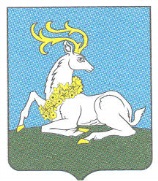 ГЛАВА ОДИНЦОВСКОГО
 ГОРОДСКОГО ОКРУГА МОСКОВСКОЙ ОБЛАСТИ ПОСТАНОВЛЕНИЕ07.04.2023 № 24-ПГл_г. ОдинцовоО назначении общественных обсужденийРассмотрев обращение Комитета по архитектуре и градостроительству Московской области от 30.03.2023 № 29Исх-4492/05-02, в соответствии 
с Градостроительным кодексом Российской Федерации, Федеральным законом 
от 06.10.2003 № 131-ФЗ «Об общих принципах организации местного самоуправления в Российской Федерации», руководствуясь Уставом Одинцовского городского округа Московской области, Положением о порядке организации 
и проведения общественных обсуждений или публичных слушаний по вопросам градостроительной деятельности в Одинцовском городском округе Московской области и Порядком предоставления предложений и замечаний по вопросу, рассматриваемому на общественных обсуждениях или публичных слушаниях 
в сфере градостроительной деятельности в Одинцовском городском округе Московской области, утвержденными решением Совета депутатов Одинцовского городского округа Московской области от 04.07.2019 № 8/6 (далее – Положение, Порядок соответственно), учитывая Правила землепользования и застройки территории (части территории) Одинцовского городского округа Московской области, утвержденные постановлением Администрации Одинцовского городского округа Московской области от 28.09.2021 № 3471, ПОСТАНОВЛЯЮ:Назначить в период с 14.04.2023 по 28.04.2023 общественные обсуждения в электронном формате по вопросу предоставления разрешения на условно разрешенный вид использования «стационарное медицинское обслуживание» 
(код 3.4.2) для земельного участка с кадастровым номером 50:20:0041741:339 площадью 30000 кв.м, категория земель – земли населенных пунктов, вид разрешенного использования – отдых (рекреация), по адресу: местоположение установлено относительно ориентира, расположенного в границах участка. Почтовый адрес ориентира: обл. Московская, р-н Одинцовский, в районе 
с. Иславское, находящегося в собственности Общества с ограниченной ответственностью «Пан Турс» (далее – общественные обсуждения). 2. Назначить отдел документооборота и вида разрешенного использования земельных участков Комитета по управлению муниципальным имуществом Администрации Одинцовского городского округа Московской области              ответственным подразделением Администрации Одинцовского городского округа Московской области по подготовке и проведению общественных обсуждений.         3. Утвердить состав Комиссии по подготовке и проведению общественных обсуждений:Нечаев Ю.А. – заместитель председателя Комитета по управлению муниципальным имуществом Администрации Одинцовского городского округа Московской области,Гордиенко М.С. – начальник отдела по землепользованию Комитета по управлению муниципальным имуществом Администрации Одинцовского городского округа Московской области, Шаверина И.Е. – начальник отдела документооборота и вида разрешенного использования земельных участков Комитета по управлению муниципальным имуществом Администрации Одинцовского городского округа Московской области.Комиссии по подготовке и проведению общественных обсуждений:1) обеспечить подготовку и проведение общественных обсуждений;2) оповещение о начале общественных обсуждений (прилагается) опубликовать в официальных средствах массовой информации и на официальном сайте Одинцовского городского округа Московской области в сети «Интернет» www.odin.ru;3) организовать экспозицию и консультирование посетителей по теме общественных обсуждений согласно Приложению к настоящему постановлению;         4)	замечания и предложения по теме общественных обсуждений принимаются согласно Порядку и Приложению к настоящему постановлению.         5. Опубликовать настоящее постановление в официальных средствах массовой информации и на официальном сайте Одинцовского городского округа Московской области в сети «Интернет» www.odin.ru.         6. Настоящее постановление вступает в силу со дня его официального опубликования.         7. Контроль за выполнением настоящего постановления возложить 
на заместителя Главы Администрации – начальника Управления правового обеспечения Администрации Одинцовского городского округа Московской области Тесля А.А.Глава Одинцовского городского округа                                                А.Р. ИвановВерно: начальник общего отдела                                                           Е.П. КочетковаПриложение к постановлению Главы                                                                              Одинцовского городского                                                                                      округа Московской области                                                                                                                   от __________ № _______Оповещение о начале общественных обсужденийНа общественные обсуждения в электронном формате представляется проект решения о предоставлении разрешения на условно разрешенный вид использования «стационарное медицинское обслуживание» (код 3.4.2) для земельного участка 
с кадастровым номером 50:20:0041741:339 площадью 30000 кв.м, категория земель – земли населенных пунктов, вид разрешенного использования – отдых (рекреация), по адресу: местоположение установлено относительно ориентира, расположенного в границах участка. Почтовый адрес ориентира: обл. Московская, р-н Одинцовский, в районе с. Иславское, находящегося в собственности Общества с ограниченной ответственностью «Пан Турс» (далее – проект решения).Общественные обсуждения проводятся в порядке, установленном статьей 5.1 Градостроительного кодекса Российской Федерации и Положением 
об организации и проведении общественных обсуждений по вопросам градостроительной деятельности в Одинцовском городском округе Московской области, утвержденным решением Совета депутатов Одинцовского городского округа Московской области от 04.07.2019 № 8/6.Орган, уполномоченный на проведение общественных обсуждений – Администрация Одинцовского городского округа Московской области. Срок проведения общественных обсуждений в электронном формате – 
с 14.04.2023 по 28.04.2023.Информационные материалы по теме общественных обсуждений будут представлены в период с 14.04.2023 по 24.04.2023 на экспозиции в электронном формате на официальном сайте Одинцовского городского округа Московской области в сети «Интернет» www.odin.ru. Консультирование по теме общественных обсуждений будет проводиться 21.04.2023 с 10-00 до 15-30 (перерыв на обед с 13-00 до 13-45) по телефону 8(499)220-88-69. При регистрации граждан, желающих проконсультироваться указываются их фамилия, имя, отчество, адрес места жительства и контактный телефон. В период общественных обсуждений в электронном формате участники общественных обсуждений имеют право представить свои предложения 
и замечания в срок с 14.04.2023 по 24.04.2023 по обсуждаемому проекту посредством: - электронной почты mkuodin@gmail.com для дальнейшего внесения организатором общественных обсуждений соответствующей записи в книгу учета посетителей экспозиции; - почтового отправления в адрес Администрации Одинцовского городского округа Московской области.Информационные материалы размещены в официальных средствах массовой информации и на официальном сайте Одинцовского городского округа Московской области в сети «Интернет» www.odin.ru.